附件1：数据管理架构图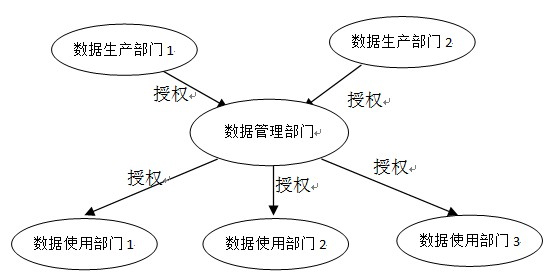 